ПАСПОРТ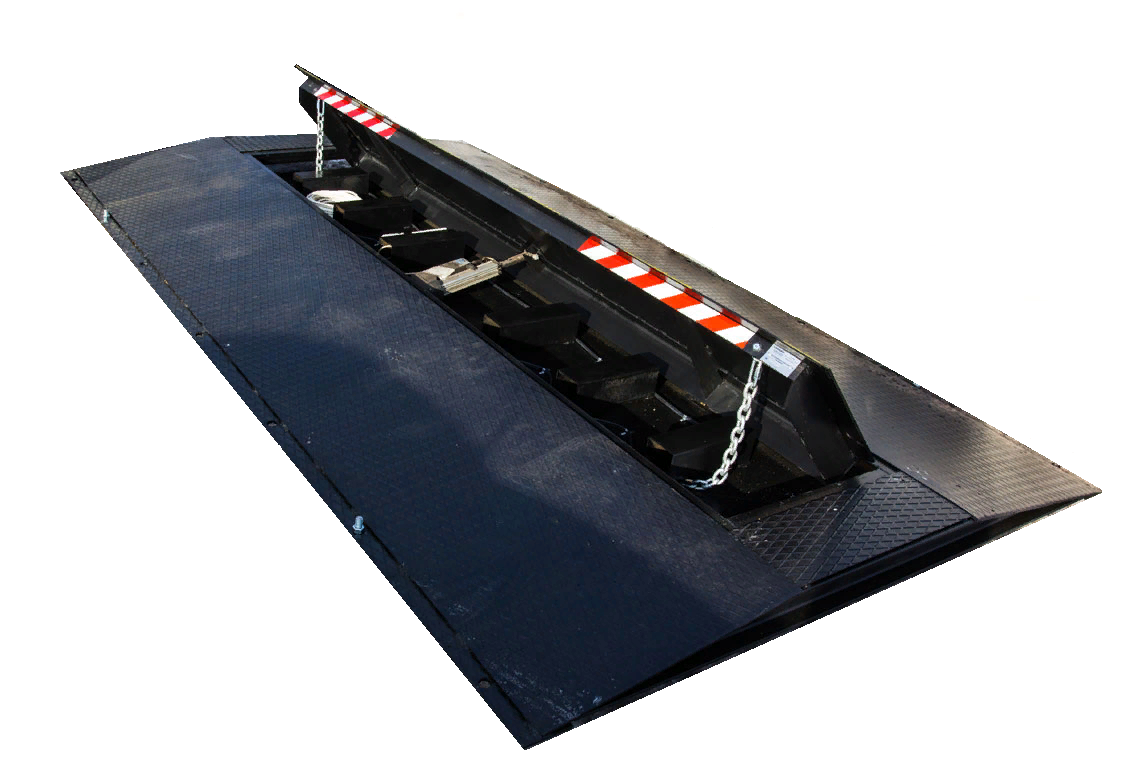 Дорожный блокиратор ФОРПОСТ(н)ВАЖНО: МОНТАЖ И ОБСЛУЖИВАНИЕ СИСТЕМЫ АВТОМАТИКИ ДОЛЖНЫ ОСУЩЕСТВЛЯТЬСЯ КВАЛИФИЦИРОВАННЫМ ТЕХНИЧЕСКИМ ПЕРСОНАЛОМ В СООТВЕТСТВИИ С ПРАВИЛАМИ БЕЗОПАСНОСТИ. - знак «ВНИМАНИЕ» указывает, что не соблюдение этих требований при монтаже и пуско-наладке может привести к поломке оборудования.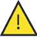 Компания не несёт ответственность за возможные ущербы причиной которых является несоблюдение рекомендаций по установке и эксплуатации изделия, содержащиеся в прилагаемой инструкции, а также не отвечает в случае применения аксессуаров и элементов сторонних производителей.ОБЩЕЕ ОПИСАНИЕ ИЗДЕЛИЙБлокиратор ФОРПОСТ предназначен для принудительной остановки колёсного автотранспорта посредством повреждения его ходовой части и создания механического упора, препятствующего дальнейшему движению. Обеспечивает надёжность остановки автотранспорта массой до 10 тонн с допускаемой нагрузкой на ось до 30 тонн и наружным диаметром шин не более 1 100 мм. Эту функцию блокиратор осуществляет - при поднятой платформе . В рабочем (сложенном) положении ФОРПОСТ является пассивным препятствием, ограничивающим скорость движения транспортных средств.ТЕХНИЧЕСКИЕ ДАННЫЕ И ХАРАКТЕРИСТИКИДорожный блокиратор, устанавливается непосредственно на дорожное покрытие. Управление подъёмной платформой осуществляется автоматически.	Модельный ряд серии ФОРПОСТ представлен версиями, которые отличаются по высоте, толщине стенки и высоте подъемной пластины (версии отличаются более высокими значениями сопротивления удару и проникновению, по сравнению со стандартными версиями).Блок управления устанавливается снаружи в защищённом и сухом месте.Благодаря комплексному ассортименту аксессуаров, которые гарантируют полную безопасность и манёвренность системы, блокираторы подходят для установки как в общественных местах, так и на частной территории.Все модели могут быть доукомплектованы дополнительными аксессуарами:ДОПОЛНИТЕЛЬНАЯ ОПЦИЯ Детектор присутствия: при присутствии препятствия над блокиратором, не разрешает подъём цилиндра, если препятствие обнаружено в фазе подъёма, меняет сторону движения пластины и опускает ее до упора.ДОПОЛНИТЕЛЬНАЯ ОПЦИЯ Акустический сигнал (зуммер): акустическая сигнализация, которая срабатывает когда блокиратор начинает движение подъёма или спуска.ДОПОЛНИТЕЛЬНАЯ ОПЦИЯ Нагревательный элемент: устройство для нагревания блокиратора изнутри, при снижении внешней температуры ниже 5°С.ДОПОЛНИТЕЛЬНАЯ ОПЦИЯ индуктивная петля, светофор, датчики движения, управление по GSM каналу.КОМПОНЕНТЫ БЛОКИРАТОРА ФОРПОСТ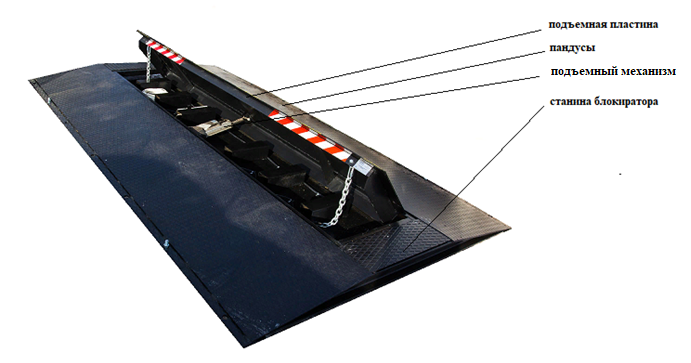 УКАЗАНИЯ МЕР БЕЗОПАСНОСТИДля четкой и бесперебойной работы изделия между сервисными обслуживаниями необходимо выполнение следующих правил эксплуатации и правил техники безопасности:-	 наружную и внутреннюю поверхности блокиратора необходимо своевременно очищать от грязи, снега, наледей и мусора. При этом особенно нужно следить за чистотой подъемной платформы и прилегающей к ней поверхности пассивной части.-	 при оттепелях с заморозками необходимо обеспечивать своевременное удаление талых вод из-под подъемной платформы упоров привода;-	 регулярно вычищать мусор из-под подъемной платформы и кожуха привода. Обращать особое внимание на удаление мусора в упоров привода со стороны привода и под подъемной платформой;-	 в случае осуществления принудительной остановки транспорта-нарушителя с использованием блокиратора (нарушитель остановлен за счет удара о поднятую платформу поста) и других нештатных механических воздействий на изделие, необходимо вызвать представителя предприятия-изготовителя для экспертизы и переосвидетельствования. Ремонт и восстановление в этих случаях осуществляется на возмездной основе.Категорически запрещается:-	 поднимать и опускать подъемную платформу как в автоматическом, так и в ручном режиме при наличии в зоне ее расположения людей, животных, предметов и транспортных средств;-	 оставлять платформу в положении, промежуточном между рабочим и боевым;работать под подъемной платформой при проведении уборок без жесткого упора, препятствующего падению платформы. Обязательно убедиться в том, что привод довел пластину до упора и выключен;-	 пропускать транспортные средства через блокиратор при не полностью опустившейся подъемной платформе. Необходимо устранить причины, препятствующие опусканию подъемной платформы. Ими могут быть посторонние предметы, попавшие под платформу или под рычаги подъема /спуска;-	 эксплуатировать блокиратор после несанкционированного механического воздействия без экспертизы;-	 заглублять опорное основание блокиратора в дорожное покрытие без организации дренажа, стока и без согласования с предприятием-изготовителем;-	 эксплуатировать при напряжении в сети ниже 195 и более 240 В переменного тока с частотой 50 Гц (ГОСТ 13109-97);-	 допускать попадания частей тела и элементов одежды под опускающуюся подъемную платформу;-	 эксплуатировать блокиратор, не прошедший своевременное техническое обслуживание;-	 эксплуатировать блокиратор с истекшим сроком службы без соответствующего освидетельствования о техническом состоянии;-	 эксплуатировать блокиратор при выявлении неисправностей, влияющих на безопасную эксплуатацию;-	 эксплуатировать блокиратор при наличии трещин в ответственных местах металлоконструкций и сварных швов;-	 обслуживать и эксплуатировать блокиратор персоналом, не прошедшим инструктаж по правилам и требованиям эксплуатации и техники безопасности, указанным в эксплуатационной документации;-	 включать блокиратор при осмотре или производстве ремонтных (регламентных) работ, в этом случае оператор должен осуществлять включение/ выключение только по указанию лиц, производящих осмотр, техническое обслуживание или ремонт изделия;-	 устанавливать блокиратор на дорожное полотно (основание), не соответствующее требованиям по материалам и плоскостности;-	 других неисправностях, угрожающей безопасности людей и автотранспорта.Все ремонты, вызванные несоблюдением руководства по эксплуатации, а также регламентные работы в период гарантийного и послегарантийного срока,.Гарантийный срок эксплуатации 12 месяцев с момента пуска в эксплуатацию (или 50 ООО циклов подъёма/ спуска защитной платформы-электродвигателя), при соблюдении потребителем условий транспортирования, хранения, установки, пуско-наладки и своевременного проведения технического обслуживания.Гарантия распространяется на изделие в заводской поставке, т.е. предприятие-изготовитель гарантирует отсутствие скрытых заводских дефектов.Гарантийный ремонт изделия осуществляется только в случае проведения монтажа и предэксплутационной подготовки в присутствии представителя предприятия-изготовителя или специалиста другой организации, прошедшего обучение на предприятии-изготовителе, а также при обязательном выполнении регламентных работ по техническому обслуживанию изделия.Кроме того, гарантийные обязательства не распространяются в случаях:-	 несоблюдения требований и положений руководства по эксплуатации;-	 использования для пропуска техники на гусеничном ходу;-	 подъема защитной платформы при нахождении на ней автотранспорта, людей, посторонних предметов;-	 перепадах питающего напряжения (ниже 195 и более 240 В переменного тока);-	 частичном или полном невыполнении регламентных работ по техническому обслуживанию;-	 неквалифицированного ремонта и вмешательства в работу блокиратора со стороны персонала «Заказчика» или иных лиц, неуполномоченных на то изготовителем;-	 механического повреждения блокиратора, его узлов и деталей, произошедшего во время эксплуатации;-	 эксплуатации лицами, не прошедшими инструктаж по правилам эксплуатации и техники безопасности, описанным в настоящем Руководстве;-	 в случаях поломки, взноса, коррозии и т.п., вызванных несвоевременной очисткой наружных и внутренних поверхностей от грязи, снега, листьев, мусора, наледей, талых вод и атмосферных осадков.Срок службы изделия, при условии правильной эксплуатации и своевременного проведения работ по техническому обслуживанию предприятием изготовителем устанавливается - 10 летПОРЯДОК УСТАНОВКИПроизвести разметку в месте расположения блокиратора с пандусами под соответствующий размер блокиратора. В определенной для установки зоне должна обеспечиваться плоскость поверхности для правильной эксплуатации блокиратора. Размеры для выполнения разметки приведены в таблице № 2 (схема № 1).Таблица 2. (Разметка на дороге)В случае если поверхность дороги не позволяет установить блокиратор с прилеганием по всей плоскости, необходимо подготовить основание для установки блокиратора.Решение по способу подготовки основания принимается в зависимости от ситуации. Допускается фрезеровка дорожного полотна, если перепад неровностей не превышает 30мм. При большей величине неровностей рекомендуется выполнение бетонного основания под всей плоскостью блокиратора и пандусов на глубину не менее 300мм.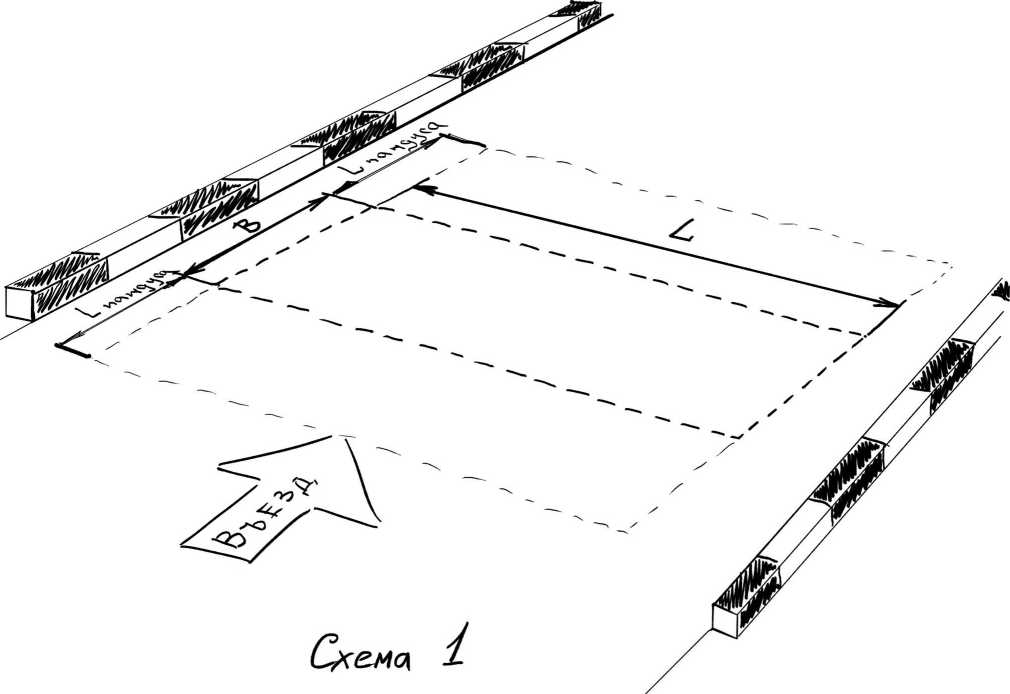 Если поверхность дороги позволяет установить блокиратор по плоскости, то продолжайте с пункта выбор крепежа).В случае выполнения фундамента под блокиратором, разрезать по разметке дорожное полотно (схема №1) с припуском по периметру по 100ммРазрушить дорожное полотно внутри разрезанного контура.Произвести выемку грунта на соответствующую глубину (схема №2).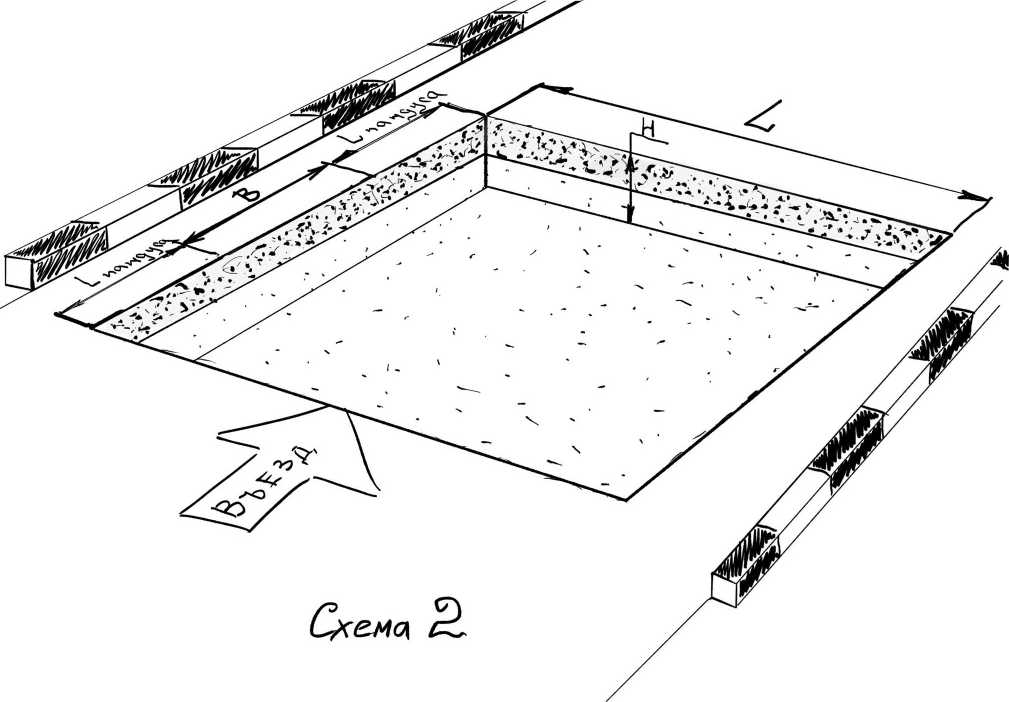 Глубина «Н» зависит от толщины создаваемой бетонной основы:Для максимального противодействия несанкционированному доступу бетонное основание должно быть толщиной не менее 300мм.Глубина ямы учитывает песчаную подушку толщиной не менее 200мм.В таблице 3 приведены минимальные глубины ямы исходя из толщины основания 300мм.Для достижения максимальной защиты, в зависимости от возможности монтажа, яма увеличивается в стороны и/или глубину для достижения объема бетона более 2,5м. куб.Таблица 3.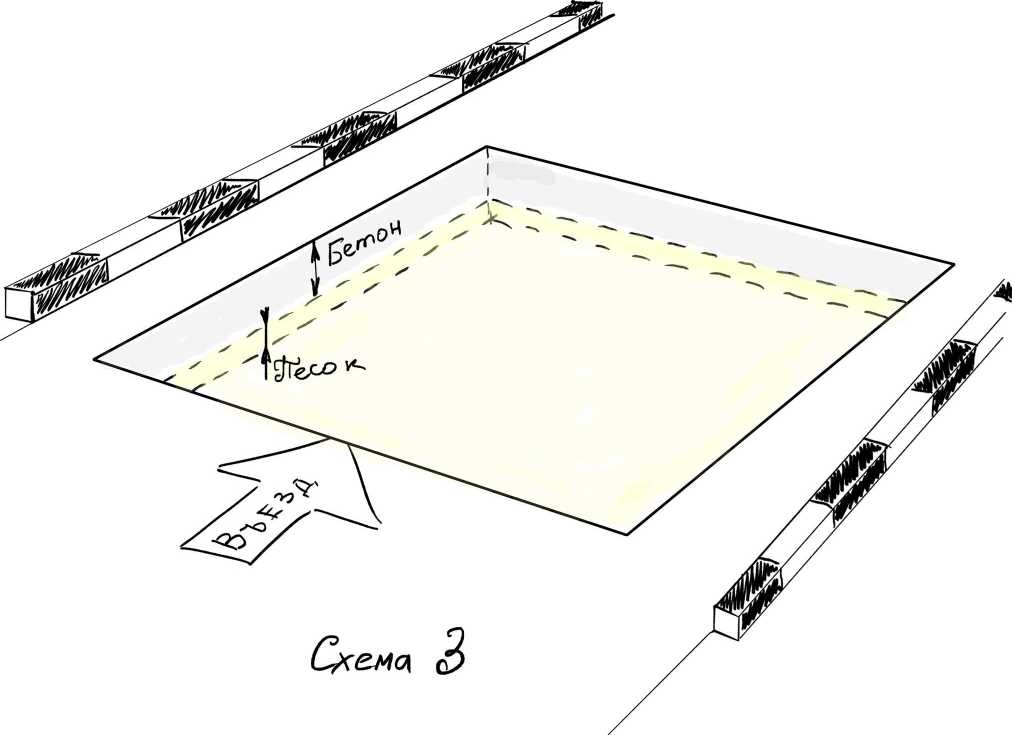 Утрамбовать землю в котловане.Засыпать 200мм песка на дно ямы, пролить и утрамбовать.Выложить армирующую сетку слоями перевязанными между собой с шагом 100мм по высоте (2 слоя при толщине бетона 300мм).Выбор крепежа.В комплекте с блокиратором крепеж не поставляется (заказывается отдельно), т.к. его тип зависит от имеющегося основания в месте установки.На блокиратор требуется 6 анкеров.На комплект пандусов М16х125: к 3,0 и 3,5м блокираторам - 9 анкеров к 4,0м блокираторам – 12 анкеров.Бетонное основаниеВ случае бетонного основания наиболее разумным будет применение механического анкера с гайкой М20х200мм (160-240мм). Наиболее дешевое решение, гарантирующее надежное крепление.АсфальтВ случае асфальтового покрытия ситуация осложняется качеством дорожного покрытия. Если асфальт соответствует всем требованиям, то проблем с установкой не бывает. Учитывая реальную ситуацию мы рекомендуем применять либо химический анкерный, либо анкера с высокой степенью расклинивания (наиболее дорогое решение).Закрепить блокиратор и пандусы при помощи анкеров 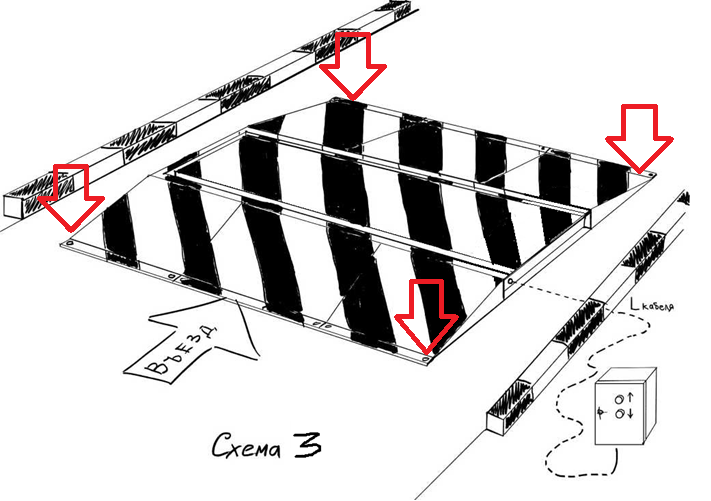 Подключить пульт управления к блокиратору подсоединив к клемме внутри шкафа управления промаркированные концы кабеля. Работы производить без подключения к электрической сети. Работы должен выполнять электрик.Произвести подключение к электрической сети и проверить работоспособность блокиратора .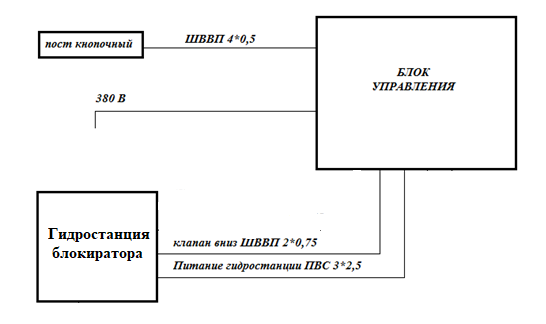 ПРИМЕЧАНИЕ. Кабель подсветки (черный). Кабели концевых выключателей  и подсветки в некоторых моделях не применяются. Сечение кабелей указано для длинны до 50 мМонтаж электрических кабелей.Марки кабелей между блокиратором и блоком управления указаны на рисункеСоединение жил кабелей выполнять пайкой припоем ПОС-61 ГОСТ 21931-76 с применением флюса ФКСп ГОСТ 19113-84. Изоляцию мест пайки выполнить в 2..3 слоя изолентой ПВХ ГОСТ 16214-86 с последующей герметизацией мест соединений термоусаживаемой трубкой  ТУТ ТУ 95 1613-01 соответствующего диаметра.Порядок первого включения.Подсоедините провода от блокиратора к блоку управления как указано на «СХЕМЕ ПОДКЛЮЧЕНИЯ». Подайте питание 380В на блок управления. Проведите пробный пуск.Если двигатель гудит, а плита блокиратора не поднимаетсяНа блокираторе снимите декоративную крышку. Принудительно кратковременно запустите двигатель гидравлической станции (можно с помощью контактора) проверьте правильность вращения вала двигателя – ПО ЧАСОВОЙ СТРЕЛКЕ. В случае вращения в другую сторону подберите чередование фаз так, чтобы двигатель вращался по часовой стрелке.Замеряем время полного подъема плиты – предположим плита поднимается за 4 секунды, на контроллере  устанавливаем время  подъема 5 секунд. Аналогичный порядок действий совершаем при регулировании времени работы изделия при спуске (реальное время +1 секунда)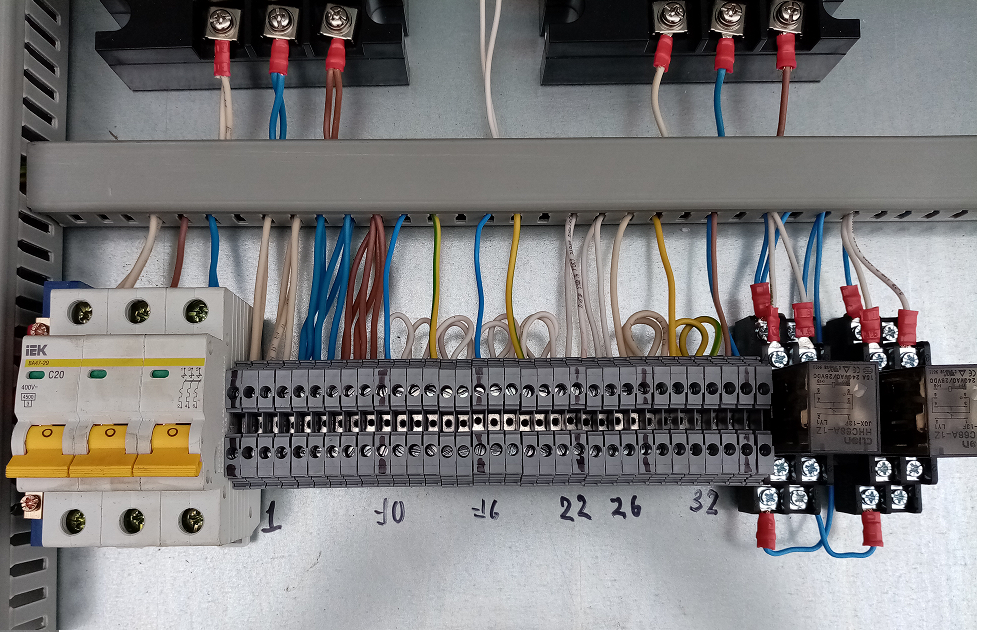 Схема подключения.1,2,3 клеммы двигателя гидравлического насоса4,5 клемма подключения электромагнитного клапана гидравлической станции «плиту опустить» 6,7 клеммы кнопки «поднять»8,9 клеммы кнопки «опустить»СВИДЕТЕЛЬСТВО О ПРИЕМКЕДорожный блокиратор __________________________________________________________ заводской номер № ______________________________________________________________________соответствует техническим условиям ТУ 5217-001-33172928-2015 У и признан годным к эксплуатации.Таблица 2.	Протокол испытанийШтамп ОТК                                                                                                     Дата выпуска                                                                                                                          «_____» _________________ 20____г.                                                                                                                        ___________________________________Должность подпись представителя ОТКМонтажная организация_________________________________________________________________________Ответственный за монтаж _______________________________________________________________________М.П.                                                                                                               Дата монтажа                                                                                                                          «_____» _________________ 20____г.ГАРАНТИИ ИЗГОТОВИТЕЛЯИзготовитель гарантирует соответствие выдвижного столба  техническим характеристикам в течение 12 месяцев со дня продажи при условии соблюдения правил эксплуатации.	СТРАНИЦА ОБСЛУЖИВАНИЯНастоящая автоматика разработана для применения исключительно в целях указанных в инструкциях, вместе с минимально востребованными аксессуарами и устройствами безопасности и управления .	Любое другое применение ясно не указанное в данном документе может привести к поломке оборудования и ущербу людям и имуществу. ООО «НПК ЦентурионXXI век» не несёт ответственность за возможные ущербы причинённые неправильным использованием оборудования, неуказанным в инструкции; не несёт ответственность за неисправность системы впоследствии применения аксессуаров сторонних производителей. Производитель оставляет за собой право внести изменения собственной продукции без предварительного уведомления. Всё то, что не указано в инструкции является воспрещённым.РЕКОМЕНДАЦИИ ДЛЯ КОНЕЧНОГО ПОТРЕБИТЕЛЯКонечный потребитель обязан внимательно ознакомится с инструкциями по использованию автоматической системы и становится ответственным за его правильное использование. Потребитель должен заключить с установщиком контракт относительно планового и внепланового обслуживания (по вызову). Любая работа над оборудованием должна быть осуществлена квалифицированным техническим персоналом. Храните инструкцию по применению в доступном месте.РЕКОМЕНДАЦИИ ДЛЯ БЕЗУПРЕЧНОЙ РАБОТЫ АВТОМАТИКИДля безупречной и долговечной работы системы, в соответствии с правилами безопасности, необходимо выполнить правильное обслуживание и постоянный мониторинг установки в целом. Установка должна быть выполнена квалифицированным техническим персоналом. Обслуживание оборудования необходимо осуществить каждые 6 месяцев, тогда как обслуживание электроники и систем безопасности осуществляется ежемесячно. ООО НПК «Центурион XXI век» не несёт ответственность за несоблюдение принципов правильной установки и/или неправильное обслуживание автоматической системы.ПЕРЕРАБОТКА ОТХОДОВУпаковочные остатки, такие ка картон, нейлон, пенопласт и пр. должны быть переработаны согласно действующему законодательству страны где установлена автоматика. Электрические и электронные элементы, батарейки могут содержать вредные для окружающей среды вещества: удалите и сдадите их специализированным по переработке отходов организациям. Запрещено бросать вредные для окружающей среды материалы.ПОЛЕЗНАЯ ИНФОРМАЦИЯ ДЛЯ БЕЗОПАСНОСТИ И ПРАВИЛЬНОЙ РАБОТЫ ОБОРУДОВАНИЯ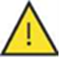 Перед началом установки блокиратора в землю, проверьте следующее:1. Монтаж, тестирование, анализ рискованности и последующее обслуживание оборудования должны осуществляться квалифицированным и уполномоченным техническим персоналом, согласно текущим правилам безопасности.2. Данная автоматика разработана для применения в целях указанных в настоящем руководстве, вместе с минимально востребованными аксессуарами безопасности, управления и сигнализации.3. Любое другое применение не указанное в инструкции может причинить ущерб оборудованию, людям и предметам.4. Проверьте консистенцию грунта, во избежание осадки и деформировании грунта на месте установки .5. Убедитесь чтобы вблизи установки не проходили трубопроводы общественных сетей.6. Убедитесь чтобы не находились в непосредственной близости установки источники электромагнитных помех, которые могут воздействовать на работу магнитных/электромагнитных детекторов индукционных петель и остальных аксессуаров управления системы.7. Проверьте чтобы напряжение питания к блоку управления 8. Кабель питания, рекомендуется: кабель питания 3x2,5 мм2 (максимум до 50 м)ПРИМЕЧАНИЕ: Выбирайте кабель заземления, соответственно месту установки.9. В случае необходимости, замените элементы оборудования или аксессуары только оригинальными частями, рекомендованными производителем.10. Установщик обязан объяснить пользователю правила эксплуатации и обслуживания системы, а также операцию ручной разблокировки и опускания изделия.11. Установщик обязан ознакомить пользователя с возможными опасностями, которым подвергаются люди/дети проходящие/в простое в непосредственной близости места установки.Производитель оставляет за собой право вносить изменения в конструкцию дорожного блокиратора и прилагаемому руководству без предварительного уведомленияНаименованиеЗначениеЗначениеЗначениеГабаритная длина (встроенный привод), м3,003,504,00Длина подъёмной платформы, м3,003,504,00Ширина не более, м0,750,750,75Высота в сложенном (рабочем) положении, не более, м0,160,160,16Высота препятствия в «боевом» положении, не более, м0,50,50,5Время подъёма/ опускания подъёмной платформы, сек666Тип привода – линейный водонепроницаемый, комплектIP66IP66IP66Температура эксплуатации (градусов)-45 до + 45-45 до + 45-45 до + 45Напряжение питания управляющего устройства24VDC24VDC24VDCМаксимальная потребляемая мощность  Вт700700700Масса останавливаемого автотранспорта, т, не более303030Максимальная скорость автотранспорта, км/ч505050Масса , кг, не более        500620680Нагрузка на ось проходящих транспортных средств, т303030БлокираторВ ширину дороги, L, ммВдоль дороги, В, ммПандус 750мм, А, мм.Пандус1000мм,А, ммПандус 1500мм, А, мм2,0м2050800750100015002,5м2550800750100015003,0м3050800750100015003,5м3550800750100015004,0м405080075010001500БлокираторМинимальная глубина Н, ммОбъем песка, /объем бетона, м.куб. с пандусом 750ммОбъем песка, /объем бетона, м.куб. с пандусом 1000ммОбъем песка, /объем бетона, м.куб. с пандусом 1500мм2,0м5001,1/1,651,32/1,981,76/2,642,5м5001,35/2,031,62/2,442,16/3,253,0м5001,6/2,41,92/2,882,56/3,843,5м5001,85/2,782,22/3,342,96/4,454,0м5002,1/3,152,52/3,783,36/5,04ИспытаниеВеличинаВысота подъема  ммШирина блокиратора ммТолщина пластины ммВид покрытияВремя подъема   сек.Количество тестовых циклов подъемов -опусканийМощность двигателяНапряжение питания двигателяАдрес установкиАдрес установкиАдрес установкиКомпания инсталляторКомпания инсталляторДата№Дата работОписание работОписание работТехник обслуживанияПотребитель